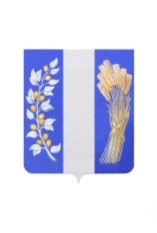 МУНИЦИПАЛЬНОЕ КАЗЕННОЕ УЧРЕЖДЕНИЕ АДМИНИСТРАЦИЯ МУНИЦИПАЛЬНОГО ОБРАЗОВАНИЯ «БИЧУРСКИЙ РАЙОН» РЕСПУБЛИКИ БУРЯТИЯПОСТАНОВЛЕНИЕот «14»   февраля  2020 года                                                                    № 78 с. Бичура«Об утверждении порядка оценки эффективностипредоставляемых (планируемых к предоставлению) налоговыхльгот по местным налогам»В целях обеспечения результативности налоговых льгот по местным налогам и сокращения потерь бюджета муниципального образования «Бичурский район», связанных с предоставлением налоговых льгот, руководствуясь пунктом 2 статьи 15 Федерального закона от 06.10.2003 № 131-ФЗ «Об общих принципах организации местного самоуправления в Российской Федерации» и постановлением Правительства Республики Бурятия от 23.06.2006 № 187, МКУ Администрация МО «Бичурский район» РБ постановляет: 1. Утвердить Порядок оценки эффективности предоставляемых (планируемых к предоставлению) налоговых льгот по местным налогам согласно приложению к настоящему постановлению.2. Рекомендовать МРИ ФНС России № 1 по Республике Бурятия ежегодно, до 20 апреля года, следующего за отчетным, представлять в Экономический отдел МКУ Администрация МО «Бичурский район» информацию согласно приложению к настоящему постановлению.3. Экономическому отделу МКУ Администрация МО «Бичурский район» РБ (Ястребовой Н.М.) ежегодно, в срок до 30 апреля года, следующего за отчетным, представлять в Министерство экономики Республики Бурятия информацию об оценке эффективности налоговых льгот по местным налогам, предоставленных решениями Совета депутатов муниципального образования «Бичурский район».4. Настоящее постановление вступает в силу со дня его официального опубликования в газете «Бичурский хлебороб» и подлежит размещению на официальном сайте МКУ Администрация Муниципального образования «Бичурский район» в сети Интернет.5. Контроль за исполнением настоящего постановления возложить на заместителя Руководителя МО «Бичурский район» по финансово-экономическим вопросам (Савельеву М.П).Глава МО «Бичурский район»                                                                  В.В. СмолинПроект представлен сектором земельно-имущественных отношенийИсп. Бельская У.В.  тел: 41-2-18 Приложение 1К постановлению МКУ АдминистрацияМуниципального образования «Бичурский район»от «14» февраля 2020 г. №78Порядок оценки эффективности предоставляемых (планируемых к предоставлению) налоговых льгот по местным налогамОбщее положение Оценка эффективности налоговых льгот по местным налогам производится в целях оптимизации перечня предоставленных (планируемых к предоставлению) налоговых льгот, повышения точности прогнозирования результатов предоставления налоговых льгот, обеспечения оптимального выбора объектов для предоставления финансовой поддержки в форме налоговых льгот, сокращения потерь бюджета муниципального образования «Бичурский район» (далее местного бюджета). Настоящий Порядок определяет объекты оценки эффективности налоговых льгот по местным налогам, перечень и последовательность действий при проведении оценки эффективности налоговых льгот.Объектами оценки эффективности предоставляемых (планируемых к предоставлению) налоговых льгот являются бюджетная и социальная эффективность от предоставления налоговых льгот по земельному налогу на имущество физических лиц.Оценка производится в разрезе отдельно взятых видов местных налогов, в отношении каждой из предоставленных льгот и по каждой категории. Оценка эффективности налоговых льгот по местным налогам производится по состоянию на конец отчетного года и при внесении предложений о введении новых налоговых льгот. Порядок проведения и методика оценки эффективности налоговых льгот.Оценка эффективности предоставленных налоговых льгот производится в три этапа. На первом этапе производится учет (инвентаризация) предоставленных в соответствии с нормативными правовыми актами Совета депутатов МО «Бичурский район» налоговых льгот. По результатам инвентаризации составляется реестр предоставленных налоговых льгот по форме: на втором этапе определяется сумма потерь (сумма недополученных доходов) местного бюджета, обусловленных предоставлением льгот. Расчет суммы потерь местного бюджета производится по следующим алгоритмам: Определяется размер поступлений в местный бюджет по налогу в условиях действующего законодательства:Пдз = ПБ*СНдз, где:Пдз – поступления в местный бюджет за рассматриваемый период в условиях действующего законодательства;НБ – налоговая база в условиях действующего законодательства;СНд – ставка налога в условиях действующего законодательства в очередном году.Определяется размер поступлений в местный бюджет по налогу в условиях применения налоговой льготы:Пнл=НБ*Снл, где:Пнл – поступление в местный бюджет за рассматриваемый период в условиях применения налоговой льготы;НБ – налоговая база в условиях действующего законодательства;Снл – ставка налога в условиях применения налоговой льготы в очередном году.Определяется сумма потерь бюджета:Ппб=Пдз – Пнл, где:Ппб – потери бюджета;Пдз – поступления в местный бюджет за рассматриваемый период в условиях действующего законодательства;Ппл – поступления в местный бюджет за рассматриваемый период в условиях применения налогово льготы.На третьем этапе оценки производится сопоставление сумм потерь (суммы недополучаемых доходов) местного бюджета, обусловленных предоставлением льгот, с суммами бюджетного эффекта от предоставления налоговых льгот. Для оценки бюджетной и социальной эффективности предоставленных и планируемых к предоставлению налоговых льгот используются следующие критерии:а) оценка бюджетной эффективности от инвестиционной деятельности организаций, которая предусматривает определение коэффициента эффективности налоговых льгот, предоставленных (планируемых к предоставлению) субъектам инвестиционной деятельности.Оценка осуществляется на основании расчета в котором определяется предполагаемый эффект для местного бюджета, выражающийся в увеличении поступлений налоговых платежей и других доходов в местный бюджета результате реализации инвестиционного проекта по сравнению с величиной выпадающих доходов местного бюджета, обусловленных предоставлением налоговой льготы.	коэффициент эффективности налоговых льгот, предоставленных (планируемых к предоставлению) субъектам инвестиционной деятельности, рассчитывается следующим образом:Кэф.инв – коэффициент эффективности налоговых льгот, предоставленных (планируемых к предоставлению) субъектам инвестиционной деятельности за планируемый (отчетный) период;t = l…n – период расчетного срока окупаемости инвестиционного проекта, предусмотренного проектной документацией (бизнес-планом), но не более пяти лет;НПpt – объем прироста налоговых поступлений в местный бюджет в течении периода расчетного срока окупаемости инвестиционного проекта, предусмотренного проектной документацией (бизнес-планом), но не более пяти лет;АПpt – объем прироста арендной платы, поступающей в местный бюджет в течение периода расчетного срока окупаемости инвестиционного проекта, предусмотренного проектной документацией (бизнес-планом), но не более пяти лет;Ппбt – сумма потерь местного бюджета от предоставления налоговых льгот субъектам инвестиционной деятельности в период расчетного срока окупаемости инвестиционного проекта, предусмотренного проектной документацией (бизнес-планом), но не более пяти лет.	Налоговые льготы предоставляются, или их использование считается эффективным, если коэффициент налоговых льгот, предоставленных (планируемых к предоставлению) субъектам инвестиционной деятельности, больше единицы (Кэф.инв=1);б) оценка бюджетной эффективности от предоставления налоговых льгот отдельным категориям налогоплательщиков предусматривает определение коэффициента эффективности налоговых льгот, предоставленных (планируемых к предоставлению) налоговых льгот данной категории налогоплательщиков. Коэффициент эффективности налоговых льгот, предоставленных (планируемых к предоставлению) отдельной категории налогоплательщиков, рассчитывается по формуле:Кэф.кп = SUM Ннл/SUM Ндз, где:Кэф.кп – коэффициент бюджетного эффекта от предоставления налоговых льгот по соответствующей категории налогоплательщиков;Ппл – сумма уплаченных налогов в местный бюджет за последний отчетный год по соответствующей категории налогоплательщиков, получивших льготы;Пдз – сумма уплаченных налогов в местный бюджет за год, предшествующий последнему отчетному году, по соответствующей категории налогоплательщиков, получивших льготы.Налоговые льготы предоставляются, или их использование считается эффективным, если коэффициент эффективности налоговых льгот, представленных (планируемых к предоставлению) отдельным категориям налогоплательщиков, больше единицы (Кэф.кп1);в) оптимизация расходов местного бюджета, которая предусматривает сокращение встречных финансовых потоков при одновременном снижении налоговой нагрузки на организации, полностью или частично финансируемые из местного бюджета, и объема бюджетного финансирования. Сумма предоставленных и планируемых к предоставлению налоговых льгот по данному критерию рассматривается как разновидность бюджетного финансирования, поступающего в распоряжение налогоплательщика в ускоренном и упрощенном порядке. Эффект от предоставления налоговых льгот здесь проявляется в экономии бюджетных средств, выделяемых на прямое финансирование выполнения налогоплательщиком социальных задач, экономии трансфертных издержек. При этом значение коэффициента эффективности от снижения налоговой нагрузки на организации, полностью или частично финансируемые из местного бюджета, должно быть равно единице (Кэф.бюдж.орг.=1);г) повышение уровня жизни населения (социальная эффективность).В отношении физических лиц, не являющихся предпринимателями без образования юридического лица, вместо оценки бюджетной эффективности осуществляется оценка социальной эффективности налоговых льгот. По физическим лицам, которым предоставлены или планируются к предоставлению налоговые льготы, сумма социальной эффективности от предоставления налоговых льгот признается равной сумме предоставленных налоговых льгот. Использование материалов оценки эффективности налоговых льгот. По результатам проведения оценки эффективности предоставленных налоговых льгот за истекший финансовый год экономическим отделом МКУ Администрация МО «Бичурский район» составляется аналитическая записка для использования при формировании бюджета на очередной финансовый год.    Приложение 2К постановлению МКУ АдминистрацияМуниципального образования «Бичурский район»от «14» февраля 2020 г. №78Расчет выпадающих доходов бюджета МО «Бичурский район» на ________ год№п/пВид налога Категория получателей льготыСодержание льготы Срок предоставления льготы Решение совета депутатов №п/пВид налогаНаименование категории налогоплательщиковОснование предоставления льготыРазмер начислений налога в случае понижения ставки налогаРазмер начислений налога в случае понижения ставки налогаРазмер начислений налога в случае понижения ставки налогаРазмер начислений налога в случае уменьшения налоговой базыРазмер начислений налога в случае уменьшения налоговой базыРазмер начислений налога в случае уменьшения налоговой базыИтого потери местного бюджета от предоставления налоговых льгот№п/пВид налогаНаименование категории налогоплательщиковОснование предоставления льготыРазмер начислений налога в местный бюджет в условиях действующего законодательстваРазмер начислений налога в местный бюджет в условиях применения налоговой льготыПотери местного бюджета от предоставления налоговой льготыРазмер начислений налога в местный бюджет в условиях действующего законодательстваРазмер начислений налога в местный бюджет в условиях применения налоговой льготыПотери местного бюджета от предоставления налоговых льготИтого потери местного бюджета от предоставления налоговых льгот1234567891011-7+10